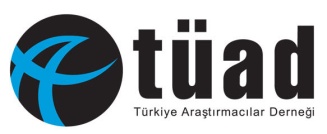 TÜRKİYE ARAŞTIRMACILAR DERNEĞİVERİ TOPLAMA KURULU YÖNETMELİĞİVeri toplama süreçlerinin geliştirilmesi, iyileştirilmesi amacıyla projeler tasarlamak ve uygulamak, veri toplama ile ilgili GAB ve ISO 20252 kalite sistemlerinin uygulamaya geçirilmesini sağlamak, mesleki, etik ve yasal konularda veri toplama şirketlerinin bilinçlendirilmesi için özel çalışmalar yapmak, eğitimlerle hem saha araştırmacılarının kaliteli veri toplama bilicinin arttırılmasını sağlamak hem de Veri Şirketlerinin Kalite algısını geliştirmek  ve Veri Toplama Şirketlerinin gelişimi için toplantılar düzenlemek. Etik dışı Veri Toplama uygulamaları ile ilgili gelen şikayetleri değerlendirmek, konu ile ilgili gerekli araştırmalar yapmak ve sonuçları Yönetim Kuruluna raporlamak. Bu kurul, derneğe üye veri toplama tüzel üye temsilcilerinden oluşur. 7 asıl, 3  yedek üyeden oluşur ve genel kurul ile 2 yıllığına seçilir. Kurul başkanı genel kuruldan sonra yapılacak ilk toplantıda oy çokluğu ile seçilir. Veri toplama kurulu başkanı 2 ayda bir projelerle ilgili yönetim kuruluna veya başkanına bilgi vermek üzere toplanır. 2016 Genel Kurul’da onaylanan Tüzük ile gelecek dönem (2018-2020) 5  asıl, 5  yedek üyeden oluşur.Amaç:Bu Yönetmeliğin amacı; Türkiye Araştırmacılar Derneği, Veri Toplama Kurulunun çalışma usul ve esaslarına ilişkin hususları düzenlemektir. Veri toplama süreçlerinin geliştirilmesi, iyileştirilmesi, organizasyonlarının geliştirilmesi ve kurumsallaşması yolunda çalışmalar, eğitimler ve projeler yapmaktır. Kapsam:Bu yönetmelik, Türkiye Araştırmacılar Derneği Üyelerinin tümünü kapsar.Kurulun üyeleri:Bu kurul, derneğe üye veri toplama tüzel üye temsilcilerinden oluşur. 7 asıl, 3 yedek üyeden oluşur ve genel kurulda 2 yıllığına seçilir. Kurul başkanı genel kuruldan sonra yapılacak ilk toplantıda oy çokluğu ile seçilir. Kurul başkanı en fazla 2 dönem art arda başkan olabilir. Her iki yılda bir kurulun en az 2 üyesi değişir. Kurulun işleyişi:Kurul, genel kuruldan sonra yapılacak ilk toplantıda alınacak karar doğrultusunda belirlenen  sıklıkta toplanır. Çalışma planı oluşturup, iki ayda bir Yönetim Kurulu ile toplantı yaparak görüş alışverişinde bulunur. Kurul kararları toplantıya katılanların oy çokluğu ile alır. Gerekli görüldüğü durumlarda yönetmeliği güncelleyip, yönetim kuruluna sunar. Veri Toplama Kurulunun Görevleri:Veri toplama süreçlerinin geliştirilmesi, iyileştirilmesi amacıyla projeler tasarlamak ve uygulamak. Veri toplama ile ilgili GAB ve ISO 20252 kalite sistemlerinin veya bu belgelerin yerini alan güncel halleri ile bu belgelerin yönetim kurulu tarafından tespit edilecek muadillerinin uygulamaya geçirilmesini sağlamak. Mesleki, etik ve yasal konularda veri toplama şirketlerinin bilinçlendirilmesi için özel çalışmalar yapmak. Eğitimlerle hem saha araştırmacılarının kaliteli veri toplama bilincinin arttırılmasını sağlamak hem de veri şirketlerinin kalite algısını geliştirmek.Veri toplama şirketlerinin gelişimi için toplantılar düzenlemek. Etik dışı veri toplama uygulamaları ile ilgili gelen şikayetler veya sahada yapılmış yanlış uygulamalar üzerine resen harekete geçerek değerlendirmeler, araştırmalar yapmak ve sonuçları Yönetim Kuruluna raporlamak. 